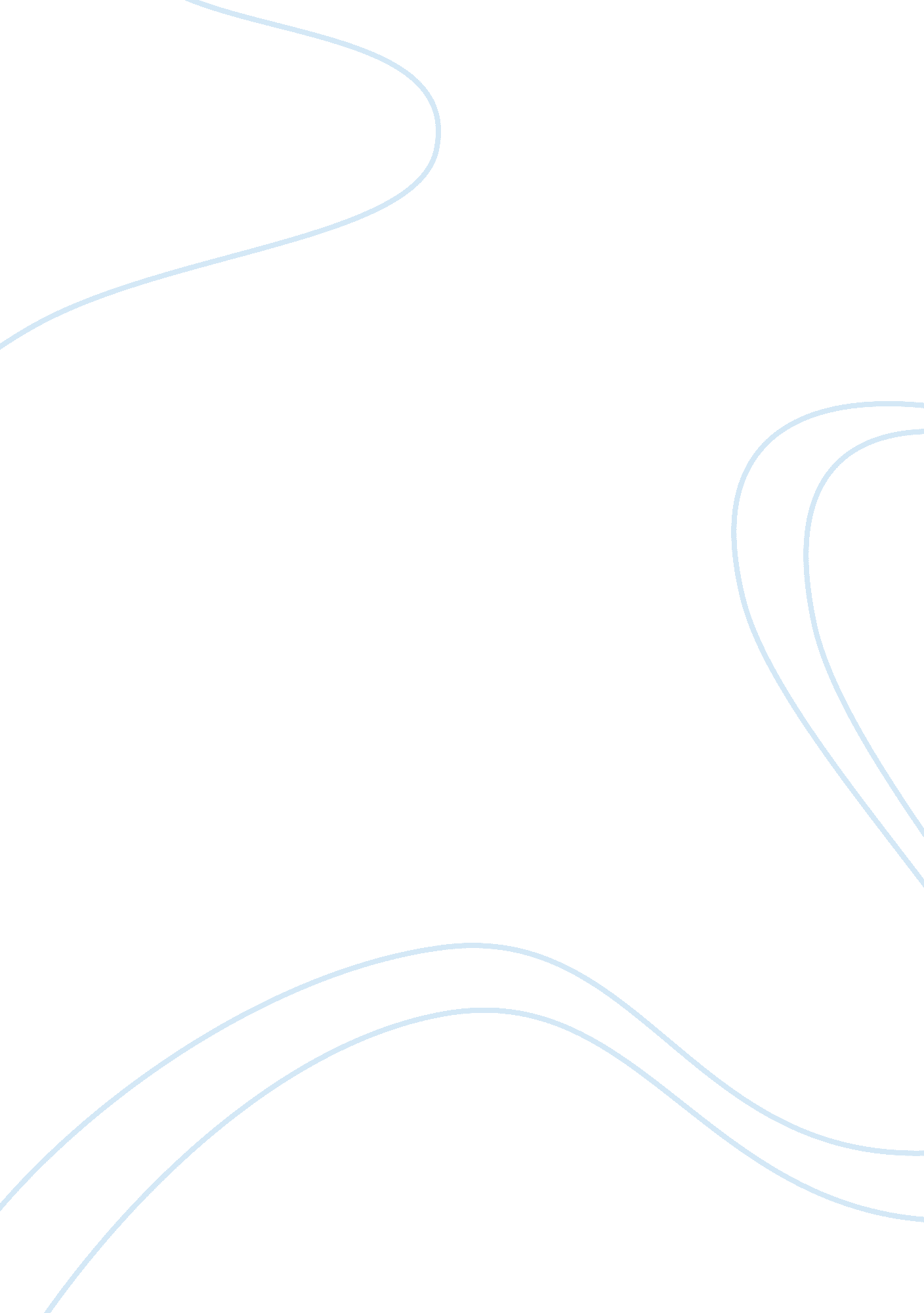 The business discourse communityBusiness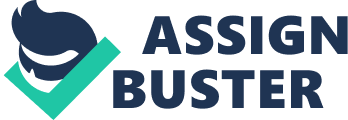 The Business Dis Community Many dis communities exist and some of them are professional while others are not. While explaining about this, John argues that every professional has its own practices, organizations, genres and conventions (John 502). The same author argues that many people choose to be a member of one discourse community or the other. My area of discourse is the business community, which is divided into smaller sections such as management, entrepreneurship, finance and accounting. Unlike other discourse communities, the selected discourse community is large since many careers can be developed. For example, management can be divided into different sections such as human resource management, organizational management and similar areas of management. However, the background of this community is built on companies and how they work in order to contribute to the whole lot. In order to understand the business discourse community, a rhetorical analysis of articles in this area is necessary. 
In the article by Zaccaro and Klimoski, the authors explain about organizational leadership and how it is used in different organizational levels. From this and other arguments by these authors, it is clear that leadership is an important factor in the business world. However, leadership does not stand alone. Instead, it is influenced by other variables such as social, interpersonal and cognitive variables. In fact, the authors state that research studies or articles that tend to focus on one area of leadership are incomplete (Zaccaro and Klimoski). 
The importance of leadership in the business world is also seen in another article by Hartog and Koopman who uses the terms, commoners and leaders to emphasize on the importance of leadership. Based on what can be learned from the two authors, leadership seems to go beyond the business world as it is also applicable in other areas (Hartog and Koopman). This fact reinforces Zaccaro and Klimoski’s earlier argument that focusing on one area of leadership is incomplete. This fact points out that business communities have their own goals, which they maintain and communicate among one another in efficient manners (John 500). 
From the different articles that explain about leadership and its role in the business discourse community, different leadership genres can be identified. For example, some leadership genres that are significant in the business community setting include charismatic leadership, servant leadership and transformational leadership (Eagly and Mary). 
After reviewing these articles and the need to understand leadership and its role in the business world, there is no doubt that leadership is appealing. For example, it is clear that leadership comes in different styles. It is also clear that leadership is a notch higher as it is different from being a commoner. Therefore, I would like to emerge as a good leader. I would also love to exercise the different leadership genres pointed out in the discussed articles. 
In addition, the fact that leadership has the capability of influencing the whole business world and other areas outside the business discourse community makes it a good area of expertise (Blasé and Gary) Therefore, I would love to take a course related to the leadership part of the business world. 
Works Cited 
Zaccaro, Stephen J., and Richard J. Klimoski, eds. The nature of organizational leadership: Understanding the performance imperatives confronting todays leaders. Vol. 12. John Wiley & Sons, 2002. 
Hartog, D. and Koopman, P. Leadership in organizations. Handbook of Industrial, Work & Organizational psychology Vol 2. 2001. Sage publications. 
Eagly, Alice H., and Mary C. Johannesen‐Schmidt. " The leadership styles of women and men." Journal of social issues 57. 4 (2001): 781-797. 
Johns Ann M. " Discourse Communities and Communities of Practice: Membership, Conflict, and Diversity." Text, Role, and Context: Developing Academic Literacies. Cambridge, New Yoric Cambridge UP, 1997. 51-70. Print. 
Blase, Joseph, and Gary Anderson. The micropolitics of educational leadership: From control to empowerment. Teachers College Press, Columbia University, 1234 Amsterdam Ave., New York, NY 10027, 1995. 